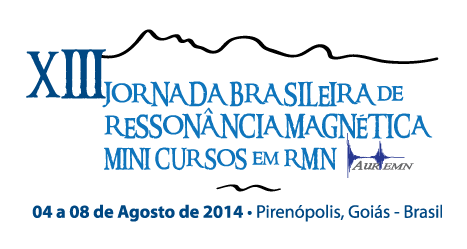 FORMULÁRIO DE RESERVA DE ÔNIBUSNOME COMPLETO:RG:				   ÓRGÃO EXPEDIDOR:              DATA DE EXPEDIÇÃO:                                  CPF:INSTITUIÇÃO:TELEFONE CELULAR:E-MAIL: LOCAL E HORÁRIOS DE SAÍDA DOS ÔNIBUS DO EVENTO05 DE AGOSTO DE 2014 LOCAL: DESEMBARQUE NACIONAL/ AEROPORTO SANTA GENOVEVA, EM GOIÂNIA. HORÁRIOS:10:00 HORAS - COM HORA ESTIMADA DE CHEGADA À POUSADA DOS PIRENEUS ÀS 12:00 HORAS14:30 HORAS - COM HORA ESTIMADA DE CHEGADA À POUSADA DOS PIRENEUS ÀS 16:30 HORASFAVOR RESPONDER ABAIXO:VAI UTILIZAR O ÔNIBUS DO EVENTO NO DIA 05/08?SIM 				 NÃO VOU UTILIZAR O ÔNIBUS DO HORÁRIO10:00 HORAS	    14:30 HORAS08 DE AGOSTO DE 2014 15:00 HORAS - HORÁRIO DE SAÍDA DA POUSADA DOS PIRENEUS17:00 HORAS - HORA PREVISTA DE CHEGADA AO AEROPORTO SANTA GENOVEVA, EM GOIÂNIAVAI UTILIZAR O ÔNIBUS DO EVENTO NO DIA 08/08?SIM 				NÃOFAVOR INFORMAR OS NOMES DOS ACOMPANHANTES*____________________________________________________________________________________________________________________________________________________________________________________________________________________________________*Relacionar somente acompanhantes não participantes (filhos, marido, esposa, irmãos, etc...). Estes não precisam enviar o formulário. Somente os participantes inscritos no evento deverão enviar o seu formulário individual de reserva.SE PREFERIR, INFORMAR ABAIXO OS SEUS VOOS E HORÁRIOS DE CHEGADA E SAÍDA EM GOIÂNIA, PARA QUE POSSAMOS AJUDÁ-LO EM CASO DE ATRASOS NOS VOOS:PREVISÃO DE CHEGADA EM GOIÂNIADATA:                                      HORÁRIO:VOO:PREVISÃO DE SAÍDA DE GOIÂNIADATA:                                      HORÁRIO:VOO:ATENÇÃO:HAVERÁ ÔNIBUS DO EVENTO SOMENTE NOS DIAS E HORÁRIOS INDICADOS ABAIXO. PORTANTO, PEDIMOS A TODOS QUE ORGANIZEM SEUS VOOS COM BASE NOS HORÁRIOS ESPECIFICADOS E JÁ DIVULGADOS NO SITE DO EVENTO.05/08/2014 – 10:00 HORAS E 14:30 HORAS08/08/2014 – 15:00 HORAS****Poderemos antecipar a saída de 1 ônibus para às 14:00 horas, apenas se houver quantidade de pessoas suficiente para atender a lotação do mesmo.  